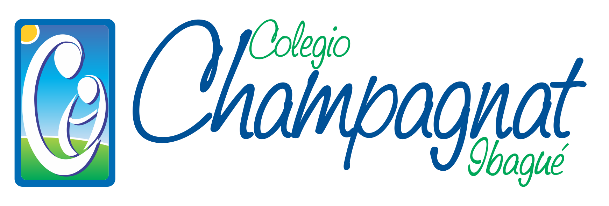 LISTADO ESTUDIANTES 2021COORDINACIÓN DE CONVIVENCIAGrado: 4B PRESENCIAL…………………………………………………………………………………………………………………………………………………………………………..No.NOMBRE DEL ESTUDIANTE1DIAZ PEREZ DANIEL FELIPE2GIRALDO GALLON JUAN JOSÉ 3GÓMEZ HERNÁNDEZ CAMILA 4GONZÁLEZ SUAREZ MANUELA 5GUACANES OSSA ISABELA6MACHADO LOZANO SAMUEL ANDRÉS7MANTILLA SAAVEDRA JUAN JOSE8MARTÍNEZ FLOREZ EMILIO JOSÉ9MENDEZ CASTRO JULIETA 10MILLÁN GÓMEZ JEFREY ALEJANDRO 11MORALES MELO SILVANA LUCIA 12OCAMPO SOCARRAS DANIEL13PAEZ ISAZA SOFIA14PEÑA RODRIGUEZ MARIA CAMILA 15PULIDO FIGUEROA DANIELA16RAMOS LONDOÑO ISABELLA17TOVAR CONTRERAS MARIANGEL18TRUJILLO LEON ANGELLI SHARIS 19WILCHES VARGAS THOMÁS